СРЕДНО УЧИЛИЩЕ „ЛЮБЕН КАРАВЕЛОВ“ – ГРАД ДОБРИЧж.к. „Балик“ № 5, тел: 058/660006; 058/660010,  058/585375; 058/680175e-mail: soukaravelov@gmail.com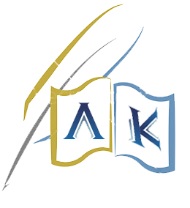 До Директорана СУ „Любен Каравелов“ град ДобричЗ А Я В Л Е Н И Еот .........................................................................................................................................................					/родител, настойник/адрес:..........................................................................................................................телефон:......................................................Уважаема госпожо Директор,Желая  детето ми .................................................................................................., /име, презиме, фамилия/родено на ....................................... година,което посещава ДГ № ……………, да бъде записано в първи клас на повереното Ви училище за учебната 2019/2020 година и да се обучава при: полудневен режим;	     целодневен режим.С уважение:.......................                                      /родител/настойник/